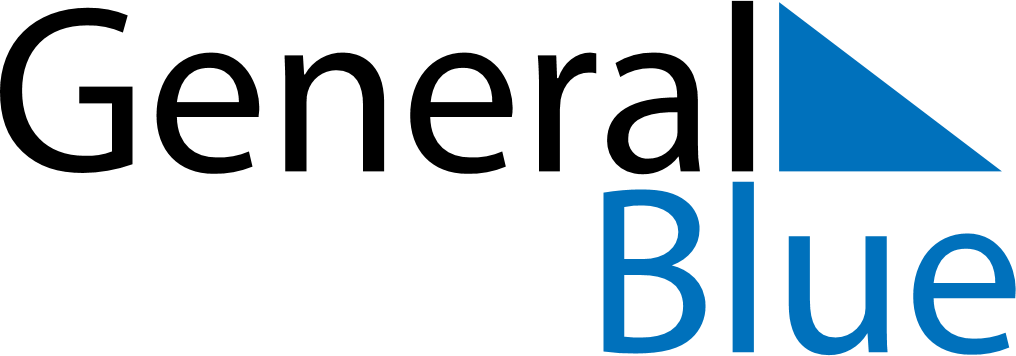 May 2024May 2024May 2024May 2024May 2024May 2024Jorpeland, Rogaland, NorwayJorpeland, Rogaland, NorwayJorpeland, Rogaland, NorwayJorpeland, Rogaland, NorwayJorpeland, Rogaland, NorwayJorpeland, Rogaland, NorwaySunday Monday Tuesday Wednesday Thursday Friday Saturday 1 2 3 4 Sunrise: 5:38 AM Sunset: 9:27 PM Daylight: 15 hours and 49 minutes. Sunrise: 5:35 AM Sunset: 9:30 PM Daylight: 15 hours and 54 minutes. Sunrise: 5:32 AM Sunset: 9:32 PM Daylight: 15 hours and 59 minutes. Sunrise: 5:30 AM Sunset: 9:34 PM Daylight: 16 hours and 4 minutes. 5 6 7 8 9 10 11 Sunrise: 5:27 AM Sunset: 9:37 PM Daylight: 16 hours and 9 minutes. Sunrise: 5:25 AM Sunset: 9:39 PM Daylight: 16 hours and 14 minutes. Sunrise: 5:22 AM Sunset: 9:41 PM Daylight: 16 hours and 18 minutes. Sunrise: 5:20 AM Sunset: 9:44 PM Daylight: 16 hours and 23 minutes. Sunrise: 5:18 AM Sunset: 9:46 PM Daylight: 16 hours and 28 minutes. Sunrise: 5:15 AM Sunset: 9:48 PM Daylight: 16 hours and 33 minutes. Sunrise: 5:13 AM Sunset: 9:51 PM Daylight: 16 hours and 37 minutes. 12 13 14 15 16 17 18 Sunrise: 5:11 AM Sunset: 9:53 PM Daylight: 16 hours and 42 minutes. Sunrise: 5:08 AM Sunset: 9:55 PM Daylight: 16 hours and 46 minutes. Sunrise: 5:06 AM Sunset: 9:57 PM Daylight: 16 hours and 51 minutes. Sunrise: 5:04 AM Sunset: 10:00 PM Daylight: 16 hours and 55 minutes. Sunrise: 5:02 AM Sunset: 10:02 PM Daylight: 17 hours and 0 minutes. Sunrise: 5:00 AM Sunset: 10:04 PM Daylight: 17 hours and 4 minutes. Sunrise: 4:57 AM Sunset: 10:06 PM Daylight: 17 hours and 8 minutes. 19 20 21 22 23 24 25 Sunrise: 4:55 AM Sunset: 10:08 PM Daylight: 17 hours and 12 minutes. Sunrise: 4:53 AM Sunset: 10:10 PM Daylight: 17 hours and 16 minutes. Sunrise: 4:51 AM Sunset: 10:12 PM Daylight: 17 hours and 20 minutes. Sunrise: 4:50 AM Sunset: 10:14 PM Daylight: 17 hours and 24 minutes. Sunrise: 4:48 AM Sunset: 10:17 PM Daylight: 17 hours and 28 minutes. Sunrise: 4:46 AM Sunset: 10:19 PM Daylight: 17 hours and 32 minutes. Sunrise: 4:44 AM Sunset: 10:20 PM Daylight: 17 hours and 36 minutes. 26 27 28 29 30 31 Sunrise: 4:42 AM Sunset: 10:22 PM Daylight: 17 hours and 39 minutes. Sunrise: 4:41 AM Sunset: 10:24 PM Daylight: 17 hours and 43 minutes. Sunrise: 4:39 AM Sunset: 10:26 PM Daylight: 17 hours and 46 minutes. Sunrise: 4:38 AM Sunset: 10:28 PM Daylight: 17 hours and 50 minutes. Sunrise: 4:36 AM Sunset: 10:30 PM Daylight: 17 hours and 53 minutes. Sunrise: 4:35 AM Sunset: 10:31 PM Daylight: 17 hours and 56 minutes. 